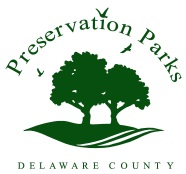 MINUTESPreservation Parks of Delaware CountyAugust 8, 2013 – 1:00 P.M.Hogback Ridge Preserve2656 Hogback Road, SunburyATTENDEES: John Bader,  Dan Boysel, Bruce Ruhl, Rita Au, Frank DiMarco, Sue Hagan, Saundra McBrearty, Ted Miller, Jason Nahvi, Kara Spriggs, Dennis Welch, Todd YounkinGUESTS:  Jim Bargar, Marci Bird, Richard Bradley, Jennette Nguyen, Dave Orndorf, Amy TovarThe meeting was called to order by Chairman B. Ruhl at 1:02 P.M.Review of Minutes.  D. Boysel moved and B. Ruhl seconded to approve the Revised Minutes for the June 12, 2013 meeting.  The motion carried.  After review of the Minutes of the July 11, 2013 meeting, J. Bader moved and D. Boysel seconded to accept the Minutes as submitted.  The motion carried.Review of Monthly Budget Report.  Accounting Clerk, K. Spriggs presented the budget report for the month of July.  D. Boysel questioned the amount of $12,366.07 paid for vehicle maintenance, repairs and supplies.  Spriggs reported that that amount represented the quarterly gasoline charge for $11,009.47 to Delaware County.  The remainder was for some vehicle maintenance.  Having received an answer to his question, D. Boysel moved to approve the expenditures as presented for the month of July 2013; B. Ruhl seconded.  The motion carried.K. Spriggs presented two resolutions for consideration.Resolution #283 was to make necessary adjustments to the 2013 Budget, as requested by the Delaware County Auditor’s office, which transferred funds from the General Fund into the Bond Fund.  D. Boysel moved and B. Ruhl seconded to approve Resolution #283 as presented.  Resolution #284 was to approve the estimated revenue for 2014.  K. Spriggs presented an estimated revenue amount of $4,860,448 for the year 2014.  D. Boysel moved to approve Resolution #284 for the estimated revenue of 2014 in the amount of $4,860,448; J. Bader seconded.  The resolution was approved. Public ParticipationMarci Bird lauded Marketing and Communications Manager Sue Hagan for her assistance in fulfilling Ms. Bird’s requests for public information, although she felt she did not receive what she had expected to receive.  Ms. Bird read sections of the Bylaws in relation to the minutes of Board of Commissioners meetings and implied the Bylaws were not being followed as required.  She reiterated that she felt that the Mission of the Park District was not followed by the development of Gallant Farm Preserve and Shale Hollow Preserve.Rich Bradley requested that the Commissioners refer to the staff member with their position when asking for information from each member of the Staff during meetings.Amy Tovar reported that the copy of the Bylaws she had read referred to the meetings as being held on the first Thursday of the month.  B. Ruhl stated the meetings had been on the second Thursday for as long as he had been a Commissioner, since 2003.  Executive Director R. Au stated that previous to that date, the meetings had been held on the first Thursday, but to better coordinate with the receipt of the budget reports from the County, the meeting had been moved to the second Thursday and that change had been adopted in the Bylaws.Jennette Nguyen reported that she had not received information regarding advisory committees from all the park districts from which she had requested.  She also questioned why the Minutes from the July meeting were not posted on the Web site.  B. Ruhl explained that it would be inappropriate to post the Minutes until they were approved.NEW BUSINESSProfessional Leave Requests.  Chief Planner, T. Miller, and Planner, M. Van Haaften, submitted requests to attend a workshop which was scheduled for October 8.  However, because the Fall Forum is also scheduled for that date, those requests were withdrawn.REPORTSChief Officer D. Welch reported that Officer Dorinsky had achieved a perfect score on her state re-certification test.  Commissioners Ruhl, Bader and Boysel offered their congratulations to Officer Dorinsky.OLD BUSINESSConstruction Updates.  T. Miller reported that the construction of the driveway at Shale Hollow Preserve was proceeding, with only a slight delay due to weather.  He stated the completion date is scheduled to be August 15 and that date should be met.  He also reported that the dam modification project at Emily Traphagen was complete, that the result was better than anticipated, and that he was very pleased with the contractor.OPRA Park Section Fall Forum Update.  R. Au reported that most of the plans are in place for the Fall Forum.  We have received $7,300 in sponsorships (cash and in-kind), much interest from other park directors, and compliments from OPRA on the strength of the program.EXECUTIVE SESSIONAt 1:57 P.M., D. Boysel moved to convene an Executive Session to discuss land acquisition and personnel and legal issues.  J. Bader seconded.  At 2:53 D. Boysel moved to adjourn the Executive Session and reconvene the General Session.  B. Ruhl seconded.  Both motions carried.D. Boysel moved to make a final payment of $10,924.44 to Charter Hill, Inc., as negotiated, with payment to be made only after receiving a copy of the final release of liens from all subcontractors on the project, for the construction of the farmhouse at Gallant Farm Preserve.  B. Ruhl seconded.D. Orndorf requested financial assistance from the Park District for maintenance projects at Orchard Oaks Preserve.  The Park Commissioners requested a project cost proposal be submitted.D. Boysel moved to adjourn the meeting at 2:54 P.M.  J. Bader seconded.  The motion carried.The next meeting was scheduled for September 12, 2013, at 1:00 P.M., at Hogback Ridge Preserve.